Χολαργός, 13 Ιουνίου 2017                                                                                             Αρ. Πρωτ.: 296ΑΝΑΚΟΙΝΩΣΗΤο Φιλανθρωπικό Σωματείο «Σύνδεσμος Προστασίας Παιδιών και ΑμΕΑ» ανακοινώνει ότι δίνεται παράταση υποβολής αιτήσεων των δυνητικά ωφελουμένων έως τις 20 Ιουνίου 2017 και ώρα 15:30 το μεσημέρι, για την Πράξη «Κέντρο Διημέρευσης και Ημερήσιας Φροντίδας για Άτομα με Νοητική Υστέρηση: Παροχή Υπηρεσιών Ημερήσιας Φροντίδας, Παραμονής και Δικτύωσης για Άτομα με Νοητική Υστέρηση με κωδικό  ΟΠΣ (MIS) 5002074 στο πλαίσιο  του Άξονα Προτεραιότητας 9 (Προώθηση της Κοινωνικής Ένταξης και καταπολέμηση της  φτώχειας και διακρίσεων - Διασφάλιση της κοινωνικής συνοχής), που συγχρηματοδοτείται από  το Ευρωπαϊκό Κοινωνικό Ταμείο, του Ε. Π. Αττικής 2014-2020».Κατά τα λοιπά ισχύουν τα αναφερόμενα στην Υπ’ Αριθμ. Πρωτ. 158/19-05-2017 Πρόσκληση Εκδήλωσης Ενδιαφέροντος Δυνητικά Ωφελουμένων. Ο Νόμιμος ΕκπρόσωποςΚων/νος - Πολυχρόνης ΤίγκαςΠρόεδρος ΔΣ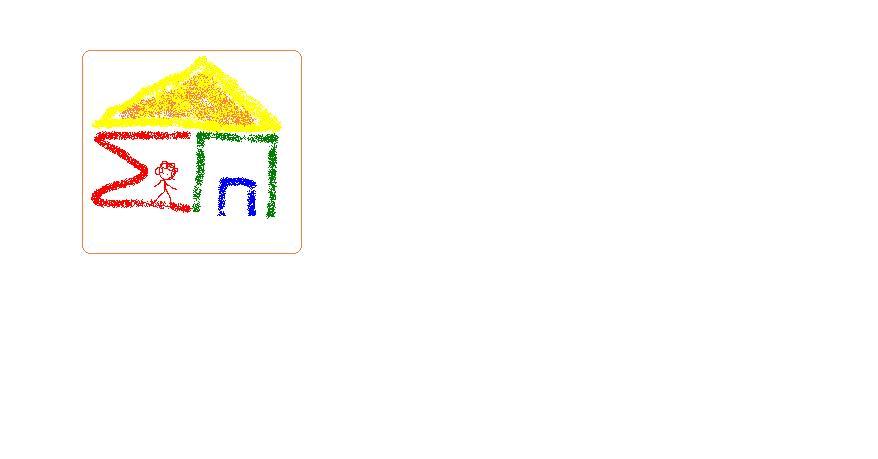 ΣΥΝΔΕΣΜΟΣ ΠΡΟΣΤΑΣΙΑΣ ΠΑΙΔΙΩΝ ΚΑΙ ΑμΕΑ ΣΩΜΑΤΕΙΟ ΕΙΔΙΚΑ ΑΝΑΓΝΩΡΙΣΜΕΝΟ ΩΣ ΦΙΛΑΝΘΡΩΠΙΚΟ ΚΕΝΤΡΟ ΑΠΟΘΕΡΑΠΕΙΑΣ & ΑΠΟΚΑΤΑΣΤΑΣΗΣ ΑμΕΑ ΚΕΝΤΡΟ ΔΙΗΜΕΡΕΥΣΗΣ & ΗΜΕΡΗΣΙΑΣ ΦΡΟΝΤΙΔΑΣ           ΓΙΑ ΑΤΟΜΑ ΜΕ ΝΟΗΤΙΚΗ ΥΣΤΕΡΗΣΗ                                        Ταχ. Δ/νση: B. Mελά 1,  15562 Χολαργός                             Τηλ. 210-6511432, 210-6518719                                     E-mail:kdhfspp@gmail.comΙστοσελίδα: www.coveramea.gr